Witam serdecznie wszystkie „Skrzaty”!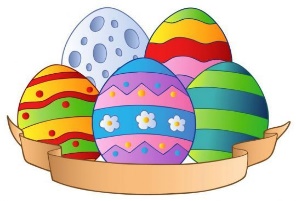 Temat tygodnia: WIELKANOC                                                    Data: 07.04.2020r.  Temat dnia: Pisanki Dzisiaj rozmawiamy o pisankach:sposoby ozdabiania jajek - jajka malujemy, barwimy, skrobiemy i dekorujemy:czytamy wiersz „Wielkanocne pisanki” Dominiki Niemieczapoznajemy z piosenką „Pisanki”„Jak barwimy jajka?” – Rodzic przedstawia dziecku ciekawostki dotyczące sposobu barwienia jajekwykonujemy zadania w książce 3KP. 36a:dokończ kolorowanie pisanki zgodnie z wzoremdobierz do siebie połówki jajek tak, by na jednej połówce był obrazek, a na drugiej nazwa tego, co się na tym obrazku znajduje. Powiedz, ile sylab zawiera każdy z przedstawionych na jajkach wyrazwykonanie pracy plastycznej – kartka świątecznaćwiczenia gimnastycznePROPOZYCJA DO ZAJĘĆ  - TEMAT DNIA: PisankiI. Część dnia: 1. Powitanka: Hej! witam Was chłopcy i dziewczynki. Hej! witam Was zróbmy śmieszne minki.Hej! witam Was dzisiaj będzie fajny dzień. Hej! witam Was bawmy razem się!2. Ćwiczenia poranne - proponowane ćwiczenia poranne do wykonania w domu: 10 x pajacyki, czołganie się, turlanie się po dywanie, podskoki, skłony, przysiady, chód na palcach, chód na piętach  lub „Zakręć kołem” na: https://wordwall.net/pl/resource/893767/wychowanie-fizyczne/wf-online-w-domu-%c4%87wiczeniaZabawa „Kółko małe…” siadamy na dywanie Kółko małe – rysujemy w powietrzu rękoma małe kółkaKółko duże – rysujemy w powietrzu  duże kółkaRęce w bok – rozstawiamy ręce na bokiI ręce w górze – unosimy ręce w góręTak się drzewa kołysały – uniesionymi w górze rękoma naśladujemy kołyszące się gałęzieA tak dzieci cicho siedziały – prawy palec wskazujący na ustachII Część dnia:1 zajęcie:	„Wielkanocne jajka” – porównywanie różnego rodzaju jajek dekoracyjnych: kraszanek, pisanek, wydmuszek, zapoznanie z symboliką jaja.1. Rodzic czyta wiersz  „Wielkanocne pisanki” Dominika NiemiecCzekam na Wielkanoc, 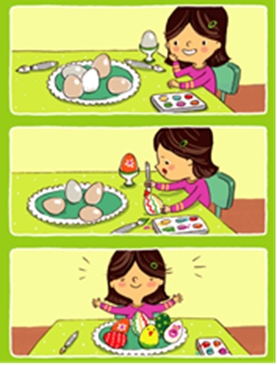 na czekoladowe zajączki i kurki.A! I jeszcze czekam na słodkie mazurki.A przy tym wszystkim jestem wyjątkowo zadowolona, bo mama będzie na pewno niezmiernie zdziwiona, gdy zobaczy przeze mnie samodzielnie przygotowane pisanki i kraszanki, pięknie malowane.Są w paski i w kropki, z kwiatkami i jednolite,wszystkie mają na sobie wzorki znakomite.Są przepiękne i w koszyczku czekają na święta.Dzięki nim każdy będzie o tradycji pamiętać, by iść na wybitkiWielkanocne, kolorowe jajka zdobywać.Zadowolona będę jeszcze bardziej, gdy będę w tej grze wygrywać.2. Rodzic zaprasza dziecko do rozmowy:Jak się czuje dziewczynka, oczekując na Wielkanoc? Co przygotowała na Wielkanoc? Jak wyglądają przygotowane przez dziewczynkę jajka? Rodzic tłumaczy dzieciom, co to są wybitki – opis zabawy poniżej: „Czas na wybitki” – tradycyjna zabawa wielkanocnaKażde dziecko wybiera jedno z ufarbowanych jajek. Dzieci dobierają się w pary. Jedno dziecko stuka delikatnie czubkiem ufarbowanego jajka o jajko przeciwnika. To dziecko, którego skorupka jajka pęknie, przegrywa i oddaje swoje jajko przeciwnikowi, który tym samym wygrywa tę potyczkę. Następnie spośród osób, które wygrały, tworzy się nowe pary i gra się powtarza. Gdy wszystkie rozgrywki się zakończą, dzieci przeliczają, ile jajek udało im się zebrać. Wygrywa ta osoba, która zebrała najwięcej jajek, bo to ona miała jajko o najtwardszej skorupce. Wygrani zostają nagrodzeni brawami.Czego symbolem jest jajko?Dawno temu ludzie uważali jajko za coś wyjątkowego. Wykluwa się z niego pisklę, pojawia się więc na świecie nowe życie. Dlatego też jajko stało się symbolem życia i odrodzenia. W religii chrześcijańskiej zostało przypisane Wielkanocy i jako znak nowego życia pojawia się 
w koszyczkach ze święconką i przypomina o zmartwychwstałym Chrystusie.3. Posłuchaj piosenek o pisankach: Rodzic włącza piosenki link:https://www.youtube.com/watch?v=NBQGuOfgGSUhttps://www.youtube.com/watch?v=0dpvDEDt9OE4. Rodzic omawia z dzieckiem różne sposoby ozdabiania jajek (jajka malujemy, barwimy, skrobiemy 
i dekorujemy):5. Praca z KP3.36a – wykonujemy zadania w książce:dokończ kolorowanie pisanki zgodnie z wzoremdobierz do siebie połówki jajek tak, by na jednej połówce był obrazek, a na drugiej nazwa tego, co się na tym obrazku znajduje. Powiedz, ile sylab zawiera każdy z przedstawionych na jajkach wyraz6. Doświadczenia z jajkami:„Które jajko jest surowe, a które ugotowane?”Rodzic przygotowuje 2 jajka, surowe i ugotowane. Na talerzyku dziecko kręci najpierw jednym jajkiem, potem drugim. Gdyby dziecku nie wychodziło, to rodzic pomaga. Dziecko zgaduje, które jajko jest ugotowane, a które surowe, następnie rozbija obydwa jajka. Rodzic wyjaśnia: surowe jajko kręci się wolno, bo ma rzadką konsystencję, która hamuje jego obroty, a ugotowane jajko kręci się szybko, bo ma konsystencję zwartą.„Jak barwimy jajka?”  - Ugotowanie jajek w skórce buraków lub łupinkach cebuli.Rodzic przedstawia dziecku ciekawostki dotyczące sposobu barwienia jajek lub wykorzystuje link „Wielkanocne kolorowanie” na:https://www.youtube.com/watch?v=HWoxszhpL-oZabawa – po zabawie sprzątamy zabawki i myjemy ręce.Zabaweczki, zabaweczki,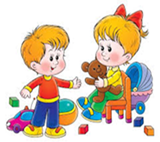 już wskakujcie na półeczki,do koszyków, do szufladypo kolei - nie ma rady...2 zajęcie: „Kartka świąteczna” – praca plastyczna1. Rodzic czyta wiersz „Kłótnia wielkanocna” U. Pakuła – dzieci starają się zapamiętać kolory pisanek. Rozmowa Rodzica z dzieckiem na temat kolorów pisanek.Posłuchajcie tylko ile było krzyku, gdy się pokłóciły zwierzęta w koszyku.Malutkie kurczątko, bielutki baranek, brązowy zajączek i kilka pisanek.Żółciutki kurczaczek macha skrzydełkami, jestem najpiękniejszy, żółty jak ser salami.Mam czerwony dziobek i czerwone nóżki, falujące piórka tak jak u kaczuszki.Co ty opowiadasz – dziwi się baranek, jestem cały z cukru, mam cukrową mamę.Dzieci na mój widok bardzo się radują i z mojego grzbietu cukier oblizują.Brązowy zajączek śmieje się wesoło, jestem z czekolady – opowiada wkoło.Właśnie mnie najbardziej uwielbiają dzieci, już na sam mój widok dzieciom ślinka leci.Dlaczego tak głośno kłócą się zwierzątka, dziwi się pisanka zielona jak łąka.Dziwią się pisanki żółte i czerwone, brązowe, różowe, szare, posrebrzone.3. Ćwiczenia gimnastyczne:„Mówiąca pisanka” – Pierwszy gracz – Rodzic, drugi gracz - dziecko stoją naprzeciw siebie. Rodzic rzuca piłkę, drugi gracz łapie piłkę i czeka na hasło, np. Rzuć kucając! Następuje zmiana – dziecko rzuca piłkę, Rodzic chwyta piłkę i czeka na hasło:  np.: Rzuć siedząc!. Kolejna zmiana – hasło: Rzuć po uprzednim podskoku w górę!.  „Skaczące pisanki” – dzieci stoją na wyznaczonej linii i skaczą do końca pokoju naśladując skaczące żabki. Po drodze wykonują obrót dookoła siebie i przechodzą przez szarfę„Zające na łące” – dzieci wykonują zajęcze skoki (w przysiadzie – pierwsze ręce, później nogi) do wyznaczonego miejsca. Po drodze wykonują obrót dookoła siebie i przechodzą przez szarfę.„Jajko na łyżce” – zabawa w parach. Dziecko i Rodzic ustawiają się naprzeciwko siebie 
(ok. 2m). Trzymając w ręku łyżkę, a na niej gotowane jajko, pokonuje drogę do osoby naprzeciwko, której oddają łyżkę. Dziecko zostaje na miejscu Rodzica, a Rodzic trzymając łyżkę z jajkiem idzie na miejsce, w którym stało dziecko. 4. Posłuchaj piosenki „Hopla, hopla skacze zając”https://www.youtube.com/watch?v=t-jVEPrPR9club„Wielkanocna piosenka”https://www.youtube.com/watch?v=XuCRqaZDhEE5. „Przysłowia i powiedzenia” – Rodzic wyjaśnia dzieciom powiedzenia i przysłowia związane z jajkami:Jajko mądrzejsze od kury.Czym skorupka za młodu nasiąknie, tym na starość trąci. Od jajka do jabłka.Jajko Kolumba.Kura znosząca złote jajka.6. „Kartka świąteczna” – wykonanie kartki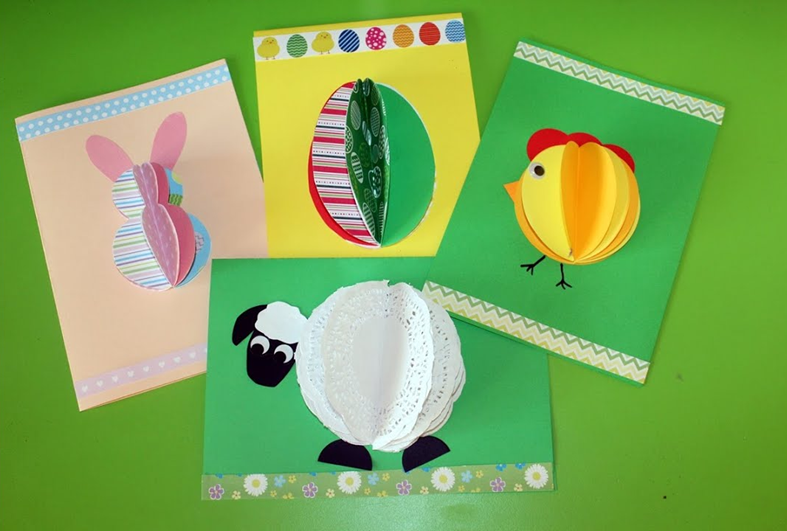 Rodzic przygotowuje materiały plastyczne potrzebne do wykonania kartki – dziecko wykonuje 1 kartkę, a jak je wykonać link poniżej: Kartki Wielkanocne 3D https://www.youtube.com/watch?v=_qXlKUvKzJg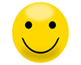 Powodzenia! Miłego dniaIII. Część dnia:1. Relaksacja: Kładziemy się na poduszce i słuchamy muzyki relaksacyjnej dla dzieci na:https://www.youtube.com/watch?v=YxfnUPqWV0k2. „Jajka i kurczęta” – fabularyzowana zabawa ruchowa, poruszanie się po pokoju w rytm dowolnej muzyki. Gdy Rodzic wyłączy muzykę, dziecko reaguje na jedno z poleceń. Gdy słyszy: Jajko -  zwijają się w kulkę i turlają z boku na bok, na słowa: Kurczak -  chodzą po pokoju na ugiętych kolanach i machają rękoma, jak skrzydłami.3. Bajka dla dzieci „Kubuś – Wielkanoc” https://www.youtube.com/watch?v=nDlJVu4rXrU4. „Kartka z kalendarza” na wtorek – policz ile dni zostało do Wielkanocy? (podczas kolorowania można posłuchać piosenek):„PISANKI, KRASZANKI, SKARBY WIELKANOCNE”https://www.youtube.com/watch?v=qKY9oeELKn4„ŚWIĘTA Z JAJKIEM I ZAJĄCEM”https://www.youtube.com/watch?v=xAhMOdXuujgDziękuję i pozdrawiamkraszanka (najpierw farbowana, potem wydrapywane wzorki)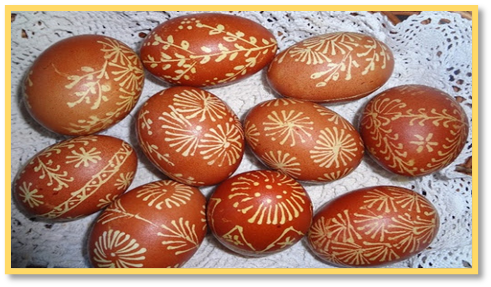 pisanka (najpierw pokrywana rysunkiem, korzystając z wosku lub kredek świecowych, a potem farbowana)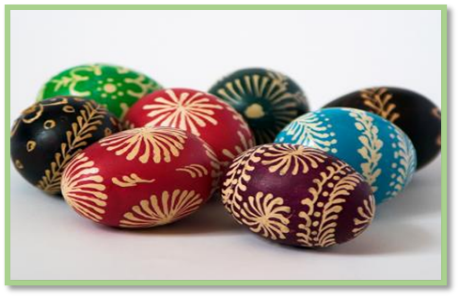 owijane sznurkiem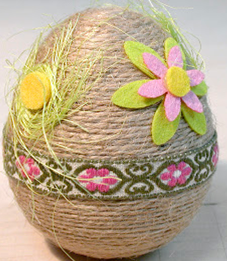 oklejane bibułą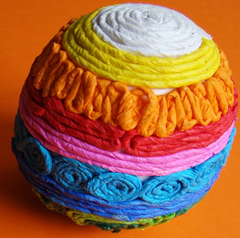 oklejane koronką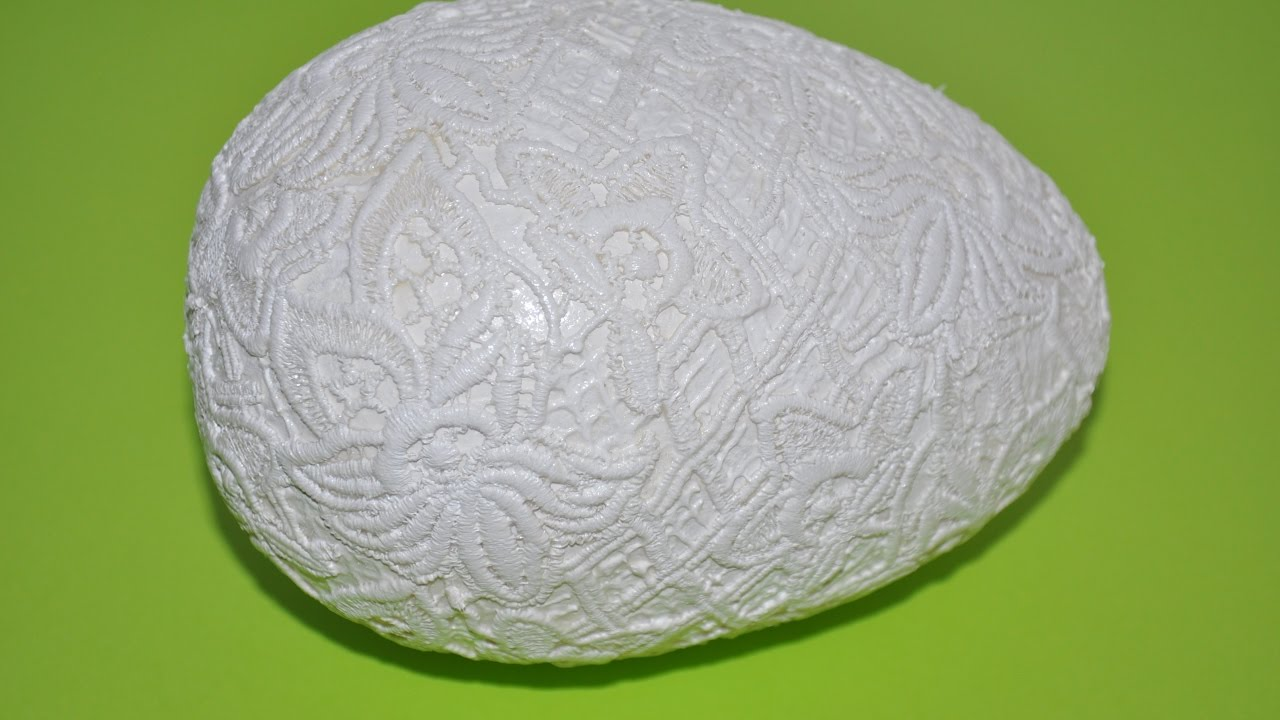 	malowane farbami plakatowymi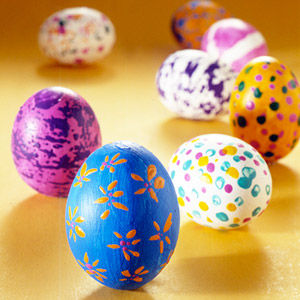 	oklejanie wycinanką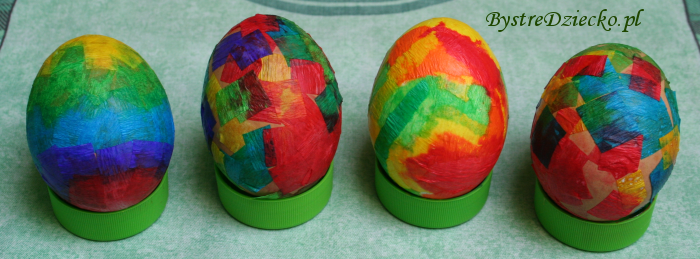 decoupagowe jajka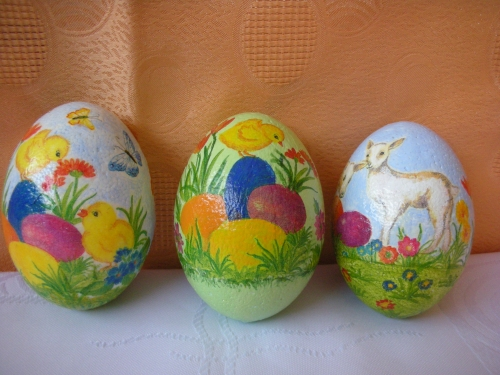 Ręcznie malowane na gęsim jajku z motywem ludowymRęcznie malowane na gęsim jajku z motywem ludowym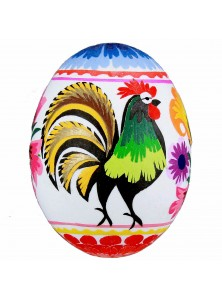 łowickie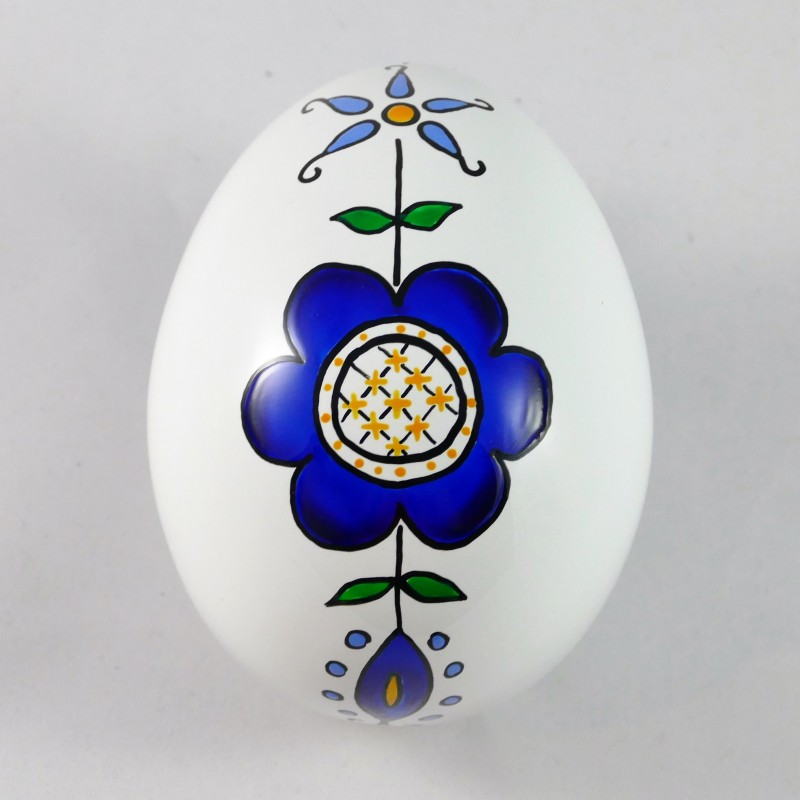 kaszubskieozdoby – malowane wydmuszkiozdoby – malowane wydmuszki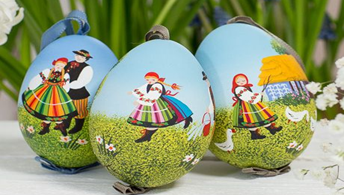 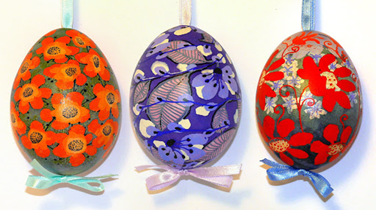 ozdoby – jajka styropianowe ozdobione wstążkąozdoby – jajka styropianowe ozdobione wstążką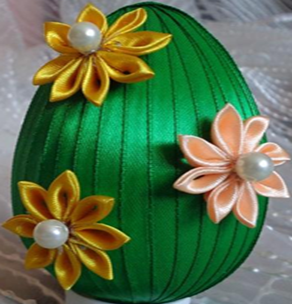 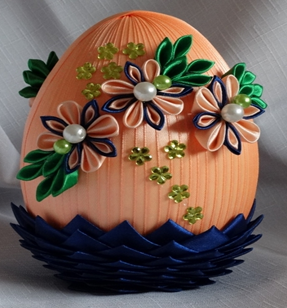  wtorek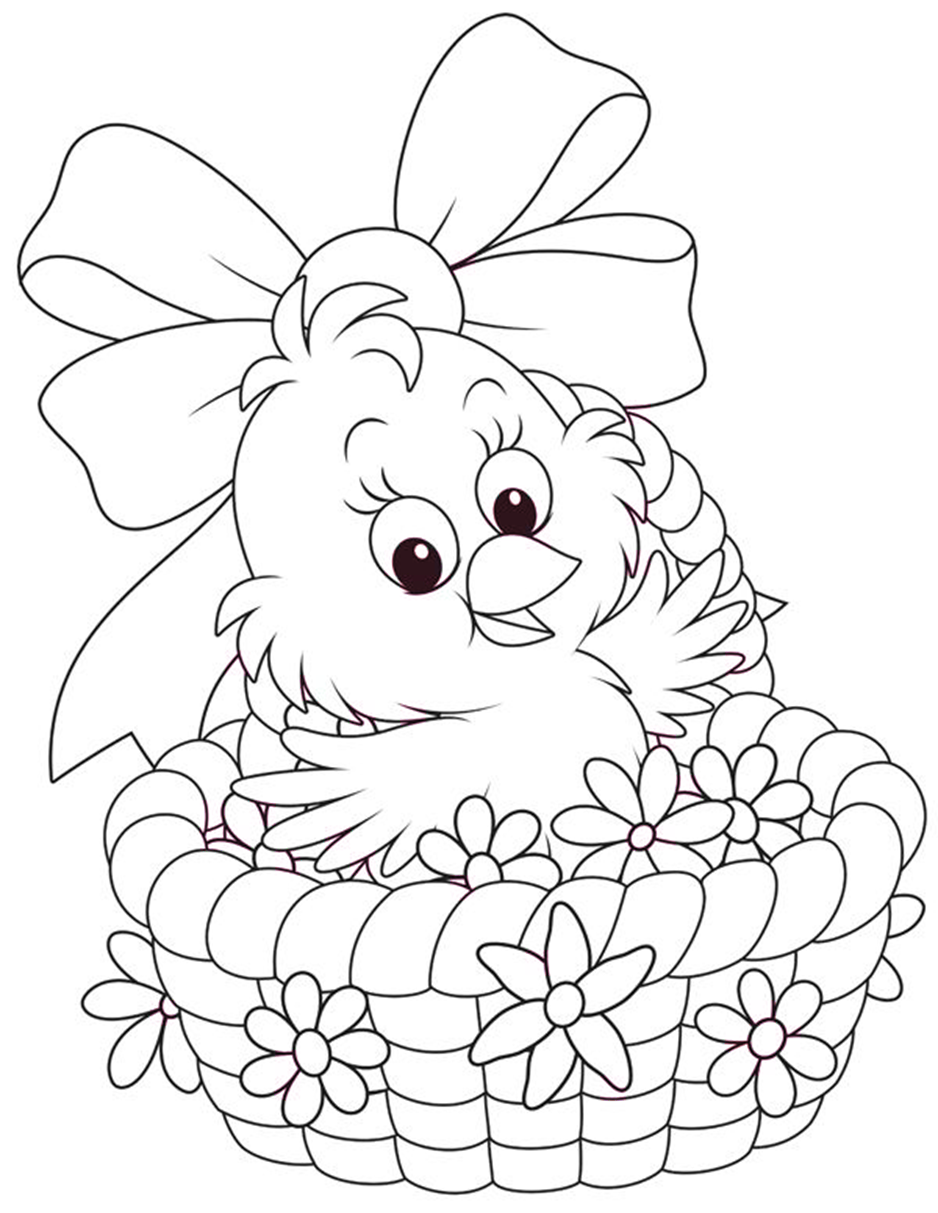 